Grupa KANGURKI9.04.2020Temat zajęć:Motywy wielkanocne.Załącznik nr 1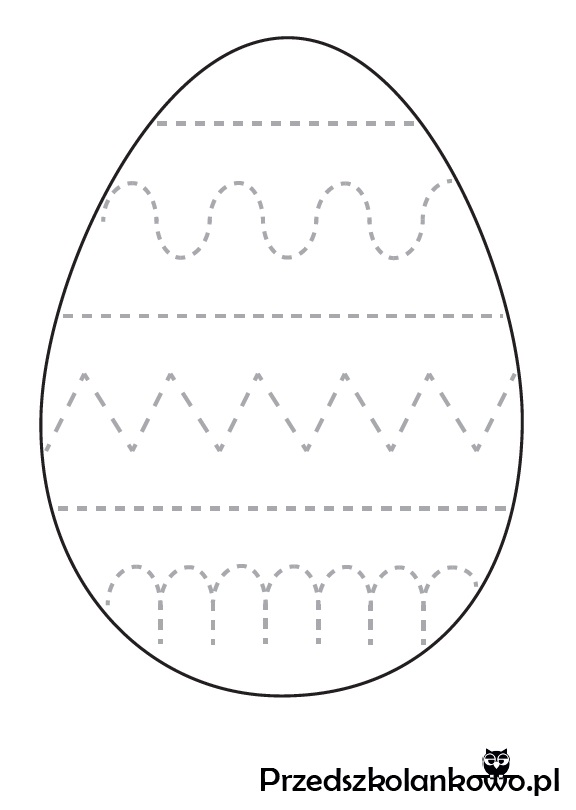 https://przedszkolankowo.pl/2018/03/23/wielkanocne-karty-pracy-zestaw-2/  zAPRASZAM KANGURKI WRAZ Z RODZICAMI  DO WIELKANOCNYCH  ZABAW PLASTYCZNYCH                                     POWODZENIA   . 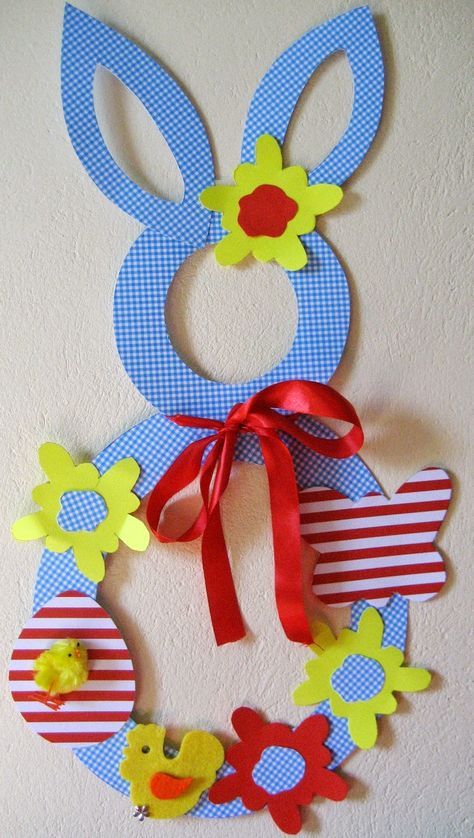 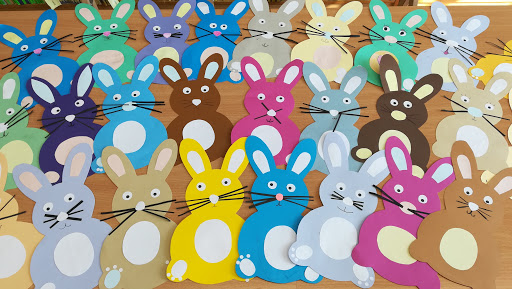 Wielkanocne koszyki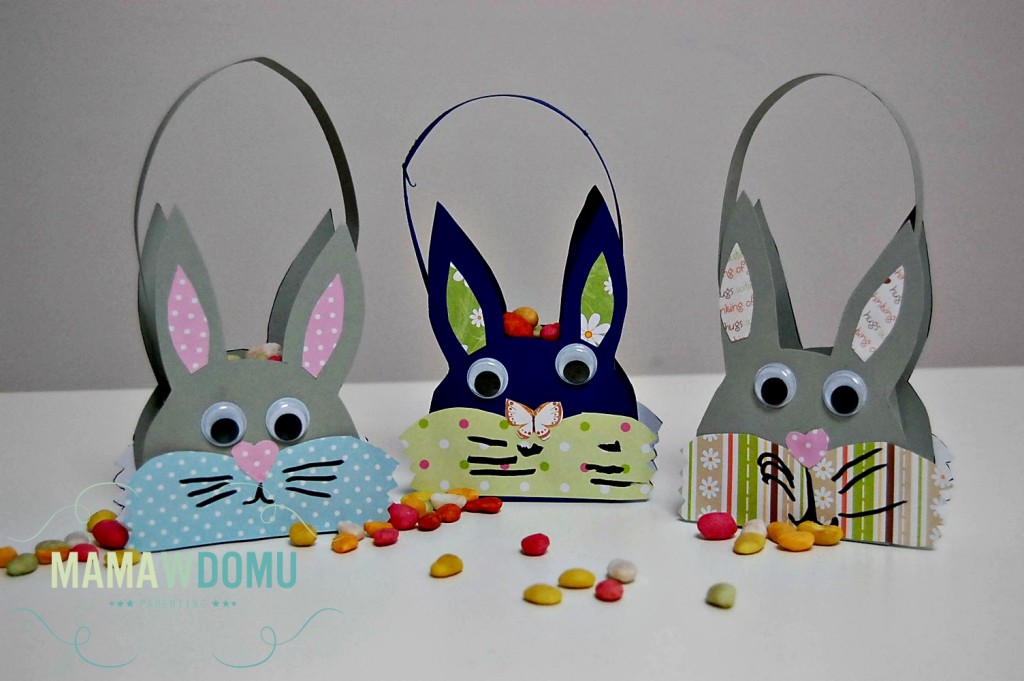 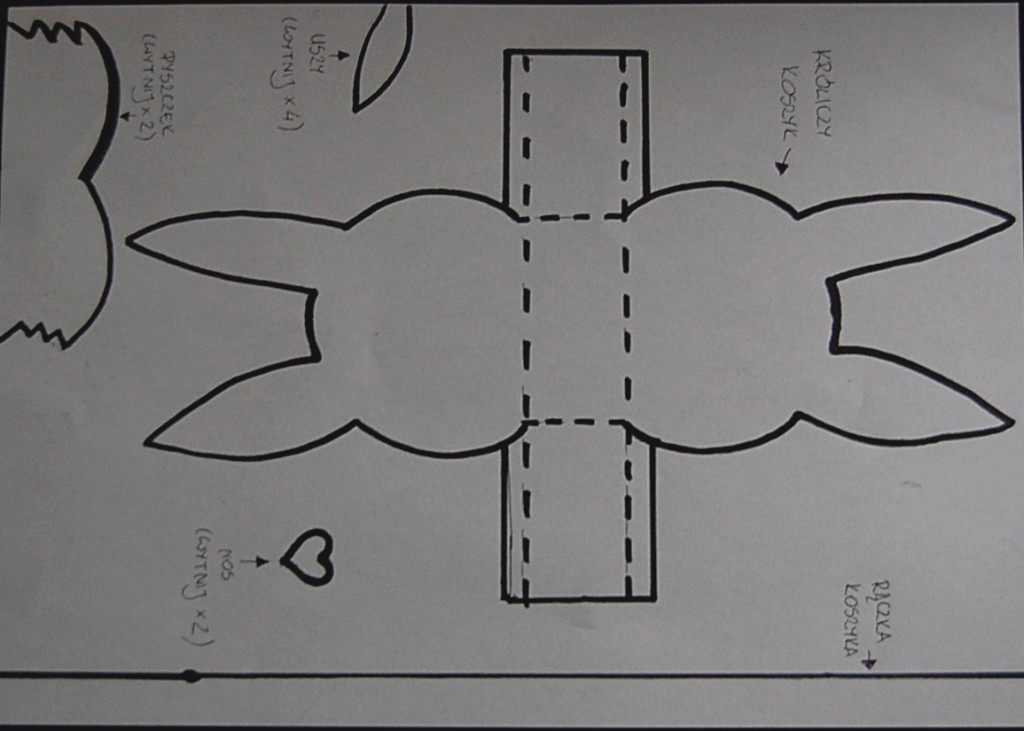 Wielkanocne jajko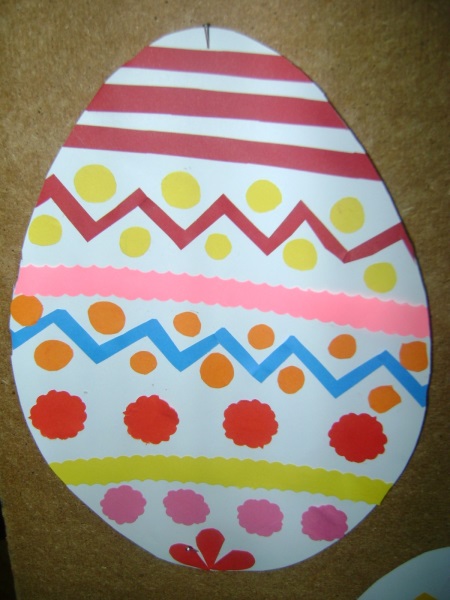 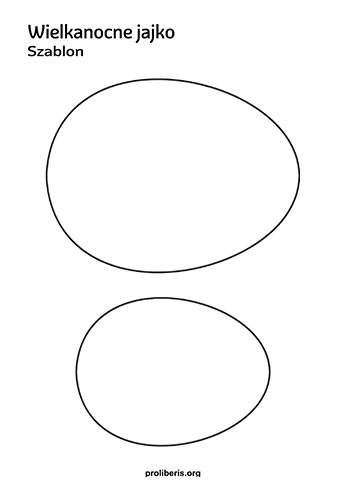 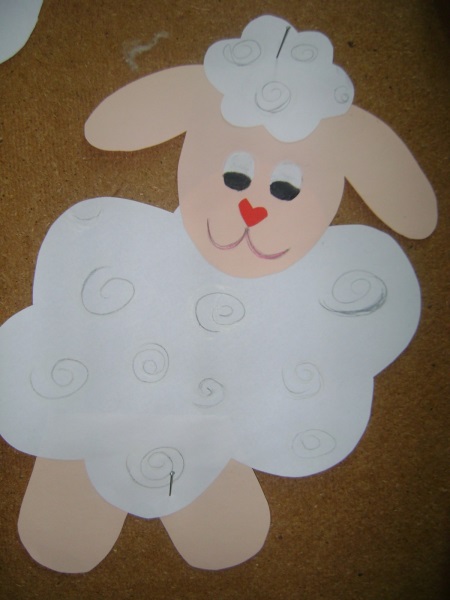 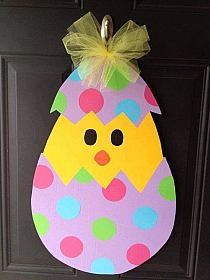 Uśmiechnięte podstawki do pisanek.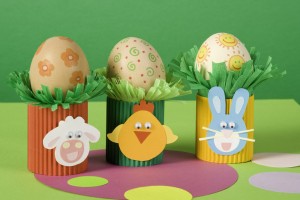 Wykonanie:Pasek krepiny o wymiarach 45 x 5 cm składamy „na trzy” i gęsto nacinamy wzdłuż dłuższego brzegu, tworząc zieloną, wiosenną trawkę.Z tektury falistej wycinamy prostokąt o wymiarach 15 x 5 cm i za pomocą zszywacza biurowego przymocowujemy do niego zieloną, krepinową trawkę.Tekturę z trawką rolujemy tworząc pierścień, który również spinamy zszywaczem. (Średnica pierścienia nie może być zbyt duża, aby pisanka nie wpadła do jego środka – najlepiej więc spiąć go z ok. centymetrowym zakładem).Na kolorowym kartonie rysujemy główkę zwierzątka typowego dla świąt wielkanocnych i wycinamy ją. Starsze dzieci mogą ją teraz ozdobić przy pomocy kolorowego papieru – młodsze świetnie wykonają to zadanie przy użyciu kredek. Zwierzątku doklejamy gotowe oczy i całość przyklejamy do gotowej podstawy z trawką.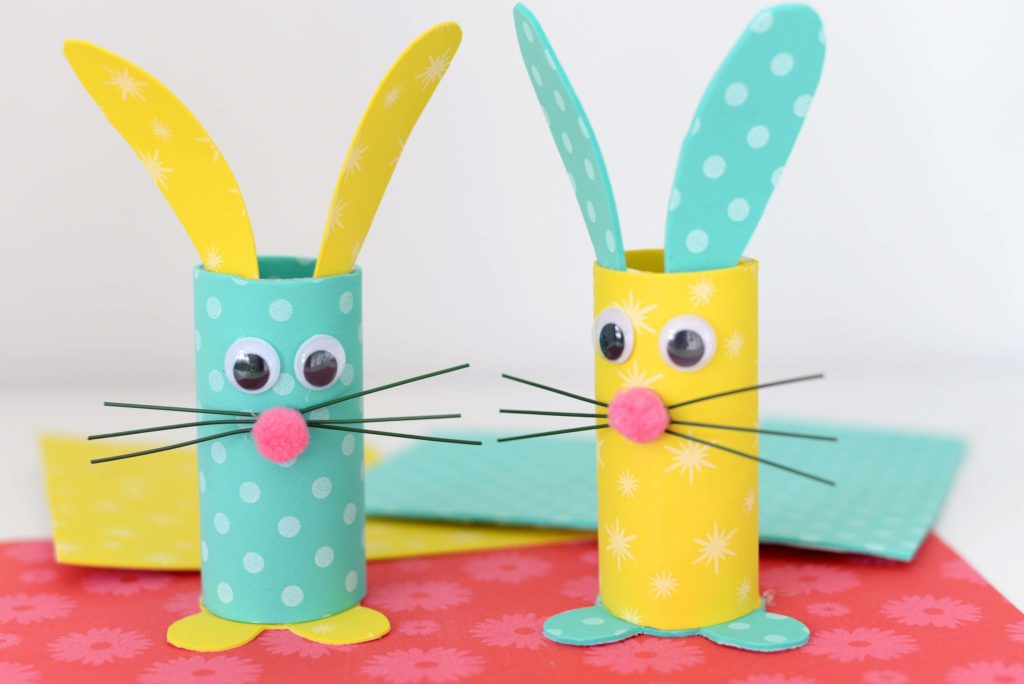 Masażyk Bocian i szpakUtrwalenie piosenki Pisanki.Ilustracja ruchowa – dowolna do piosenki Pisanki.Ćwiczenia logopedyczne- usprawniające narząd mowy- język wargi, żuchwę. Zabawa słowna na podstawie wiersza B. Szelągowskiej Na podwórku. Ćwiczenia oddechowe Koszyczek i jajeczkawiersz:"NA PODWÓRKU"B. SzelągowskiejGospodyni razem z dziećmiświęconkę szykuje.O-ho, ho, ho!O-ho, ho, ho,jajeczka maluje.Biega kurka po podwórkui gdacze z radości.– Ko, ko, ko, ko.Ku, ku, ku, ku.Wita wszystkich gości.Kogut dumnie pierś wypina.– Ko, ko, ki, ku.Ale pięknie wyglądajątwe jajka w koszyku.http://www.zlotarybka.zator.pl/wierszipios.htmĆwiczenia grafomotoryczne Jajko (załącznik nr 1)Malowanie jajek z masy solnej(jeśli dziecko wykonało je wcześniej jako zadanie z dnia 6.04)